Table of ContentsTable of Contents	2SECTION 1 – INSTRUCTIONS TO TENDERERS	41. General Instructions	42. Timetable	43. Lots	55. Financing	56. Clarification Meeting/Site Visit/Workshop	57. Selection and Award Requirements	59. Criteria for Award	8SECTION 2 – EXTRACTS FROM THE PUBLIC PROCUREMENT REGULATIONS	9SECTION 3 – SPECIAL CONDITIONS	11Article 2: Law and language of the Contract	11Article 3: Order of Precedence of Contract Documents	11Article 4: Communications	11Article 5: Supervisor in charge and Supervisor's Representative	11Article 8: Supply of Documents	12Article 10: Assistance with Local Regulations	12Article 11: The Contractor’s Obligations	12Article 13: Performance Guarantee	12Article 14: Insurance	13Article 15: Performance Programme (Timetable)	13Article 17: Contractor’s Drawings/Diagrams	13Article 18: Tender Prices	13Article 22: Interference with Traffic	13Article 25: Demolished Materials	13Article 26: Discoveries	13Article 28: Soil Studies	13Article 30: Patents and Licences	13Article 31: Commencement Date	13Article 32: Period of Execution of Tasks	14Article 34: Delays in Execution	14Article 35: Modification to the Contract	14Article 37: Work Register	14Article 38: Origin	14Article 39: Quality of Works and Materials	14Article 40: Inspection and Testing	14Article 42: Ownership of Plants and Materials	15Article 43: Payments: General Principles	15Article 44: Pre-financing	15Article 45: Retention Monies	15Article 46: Price Revision	15Article 47: Measurement	15Article 48: Interim Payments	15Article 50: Delayed Payments	16Article 53: End Date	16Article 56: Partial Acceptance	16Article 57: Provisional Acceptance	16Article 58: Maintenance Obligations	16Article 66: Dispute Settlement by Litigation	16Article 70: Further Additional Clauses	17SECTION 4 –SPECIFICATIONS/TERMS OF REFERENCE (Note 3)	184.1 Background Information	184.2 Subject matter of the present tender.	194.3 Rendering, Plastering and Pointing works	204.4 Painting works	284.5 Tile Laying Works	304.6 Laying of Epoxy Resin Flooring	394.7 Works related to the installation of doors and windows	414.9 Spiral Staircase	43SECTION 5 – SUPPLEMENTARY DOCUMENTATION	445.1 – Draft Contract Form	445.2 – Glossary	445.3 – Specimen Performance Guarantee	445.4 – Specimen Tender Guarantee	445.4 – General Conditions of Contract	44~~~~~~~~~~~~~~~SECTION 1 – INSTRUCTIONS TO TENDERERS	SECTION 2 – EXTRACTS FROM THE PUBLIC PROCUREMENT REGULATIONSPart X of the Public Procurement Regulations270. Any tenderer or candidate concerned, or any person, having or having had an interest or who has been harmed or risks being harmed by an alleged infringement or by any decision taken including a proposed award in obtaining a contract, a rejection of a tender or a cancellation of a call for tender after the lapse of the publication period, may file an appeal by means of an objection before the Review Board, which shall contain in a very clear manner the reasons for their complaints.271. The objection shall be filed within ten calendar days following the date on which the NGO has by fax or other electronic means sent its proposed award decision or the rejection of a tender or the cancellation of the call for tenders after the lapse of the publication period.272. The communication to each tenderer or candidate concerned of the proposed award or of the cancellation of the call for tenders shall be accompanied by a summary of the relevant reasons relating to the rejection of the tender as set out in regulation 242 or the reasons why the call for tenders is being cancelled after the lapse of the publication period, and by a precise statement of the exact standstill period.273. The objection shall only be valid if accompanied by a deposit equivalent to 0.50 per cent of the estimated value set by the NGO of the whole tender or if the tender is divided into lots according to the estimated value of the tender set by the NGO for each lot submitted by the tenderer, provided that in no case shall the deposit be less than four hundred euro (€400) or more than fifty thousand euro (€50,000) which may be refunded as the Public Contracts Review Board may decide in its decision.274. The Secretary of the Review Board shall immediately notify the Director and/or the NGO as the case maybe that an objection had been filed with his authority thereby immediately suspending the award procedure.275. The NGO involved, as the case may be, shall be precluded from concluding the contract during the period of ten calendar days allowed for the submission of appeals. The award process shall be completely suspended if an appeal is eventually submitted.276. The procedure to be followed in submitting and determining appeals as well as the conditions under which such appeals may be filed shall be the following:any decision by the General Contracts Committee or the Special Contracts Committee or by the NGO shall be made public by affixing it to the notice-board of the same NGO as the case may be or by uploading it on Government’s e-procurement platform prior to the award of the contract if the call for tenders is administered by the NGO;the appeal of the complainant shall also be affixed to the notice-board of the Review Board and shall be communicated by fax or by other electronic means to all participating tenderers;the NGO and any interested party may, within ten calendar days from the day on which the appeal is affixed to the notice-board of the NGO  and uploaded where applicable on the Government’s e-procurement platform, file a written reply to the appeal. These replies shall also be affixed to the notice-board of the Review Board and where applicable it shall also be uploaded on the Government’s e-procurement platform;within three working days of the publication of the replies, the Secretary of the Review Board shall prepare a report (the Analysis Report) analysing the appeal and any reply to it. This report shall be circulated to the persons who file an appeal and to all parties who submitted a reply to the appeal;after the preparatory process is duly completed, the Director or the Head of the NGO shall forward to the Chairman of the Review Board all documentation pertaining to the call for tenders in question including files, tenders submitted, copies of deposit receipts and any motivated letter;The secretary of the board shall inform all the participants of the call for tenders, the NGO of the date or dates as the case maybe when the appeal will be heard;When the oral hearing is concluded, the Public Contracts Review Board, if it does not deliver the decision on the same day, shall reserve decision for the earliest possible date to be fixed for the purpose, but not later than six weeks from the day of the oral hearing:Provided that for serious and justified reasons expressed in writing by means of an order notified to all the parties, the Public Contracts Review board may postpone the judgment for a later period.The secretary of the board shall keep a record of the grounds of each adjournment and of everything done in each sitting;After evaluating all the evidence and after considering all submissions put forward by the parties, the Review Board shall decide whether to accede or reject the appeal.SECTION 3 – SPECIAL CONDITIONSSECTION 4 –SPECIFICATIONS/TERMS OF REFERENCE (Note 3)Terms of Reference4.1 Background InformationThe information in this section is being provided by way of background, and for the information of potential bidders. The aim of the ERDF PROJECT ERDF.05.121 – WILDLIFE REHABILITATION CENTRE  is primarily to set up a Wildlife Rehabilitation Centre to provide ex-situ rehabilitation of wildlife from across Malta and surrounding seas: marine (turtles and cetaceans), terrestrial (such as hedgehogs, shrews, lizards, snakes and bats) and avian fauna. Following rehabilitation, if possible, they will be released into their natural habitat. It should be a unique, all year round visitor attraction visitors with the opportunity to interact with the rehabilitating wildlife. The Contracting Authority, in partnership with the Ministry for the Environment, Climate Change and Planning was successful in its submission for ERDF funds to fund the setting-up of this Centre. In this regard, any work on the project has to be carried out within the parameters defined by the Grant Agreement entered into by NTM and the Managing Authority for ERDF funds. The Planning and Priorities Coordination Division (PPCD) within the Parliamentary Secretariat for EU Funds within the Ministry of Foreign and European Affairs. is the designated Managing Authority (MA) responsible for the overall coordination and management of the European Regional Development Fund (ERDF) and the Cohesion Fund (CF) under Operational Programme I (2014-2020). The MA issues calls for proposals for ERDF and CF at different intervals of the Programme’s lifetime. The project was successful under one such call.The present infrastructure for ex-situ conservation in Malta is, to say the least, quite limited and to date the rehabilitation of such species has been carried out in a piecemeal manner, mainly by NTM, through its Wildlife Rescue Team which provides rescue services for both marine and terrestrial fauna on a 24/7 basis. The team is composed of a group of volunteers, made up of divers, biologists and marine mammal medics who are covered by permits from the Environment and Resource Authority (ERA) to respond to calls for the handling of local protected wildlife. Injured turtles and cetaceans are taken to San Lucjan’s Rehabilitation Centre and/or a veterinarian’s clinic where they are treated by or under the supervision of a qualified veterinarian. Other animals (including hedgehogs, lizards, chameleons, shrews, bats, wild rabbits, and weasels), after being examined by a veterinarian, are taken, under ERA permit to the volunteer’s homes where they are treated, medicated and taken care of until they may be released once more into the wild. Turtles are released during dedicated events in the presence of the media and distinguished guests, amongst others, as part of an effort to raise awareness about risks to biodiversity and rehabilitation efforts. Other species are released by the volunteers at the place of rescue or in a nearby protected area.   The project will also cater for CITES animals which are presently hosted at the Small Animal Quarantine facilities in Luqa, which is managed by the Ministry for Sustainable Development, Environment and Climate Change. The site was designed to host small animals and pets (dogs, cats and ferrets) who do not meet all the requirements for entry into Malta under the Pet Passport scheme, for a short period of time in quarantine to minimise the risk of disease being brought into the islands. However, CITES species that are found in Malta illegally, are also kept there until their position is regularised and/or they may be returned to their country of origin or released into the wild.The Wildlife Rehabilitation Centre will be hosted in part of the ex-Deutsche Welle radio relay station at Xrobb l-Għaġin  Natural Park. It will compliment a first project in the area carried out between 2007 and 2011 through a grant from Iceland, Liechtenstein and Norway though the EEA financial mechanism and the Norwegian financial mechanism, which project saw the rehabilitation of a hitherto degraded area and some of the derelict buildings in the area into a natural park and a Sustainable Development Centre. That project had left some buildings unutilised, and thus still in a derelict state. The present project is proposing the rehabilitation of those buildings and their use as parts of the proposed Wildlife Rehabilitation Centre.4.2 Subject matter of the present tender. 1.0 The present tender entails that the successful bidder provides the following services:plastering works, painting works, tiling laying works, manufacture, delivery, supply and installation of aluminium apertures (including garage door), manufacture, delivery, supply and installation of internal timber doors and fire doors, manufacture, delivery, supply and installation of a spiral staircase2.0 All the works have to be certified by a Warranted Architect in terms of the Periti Act (Chapter 390) engaged by the Contractors at the contractor’s own expense. 2.1 As per Article 39 of the Special Conditions, the uality of works and materials shall be certified by the Contractor’s architect as being in line with the applicable standards as defined in Section 4 of the present Tender Document, providing substantiating documents in the form of tests, certificates and photographs. Without prejudice, to the generality of this clause, interalia, any measurement shall be accompanied by photo/s showing the measurements being taken, and the relevant dimension/ measurement being according to the specification outlined in Section 4. Each photo shall show the date when it was taken. No payment will be effected unless such a comprehensive report is provided and approved by the Contracting Authority. The Contracting Authority may seek as many revisions as necessary to such report/s.2.2 Without prejudice, the Supervisor in charge may reject and/or approve the quality of works taking into consideration any certification provided, any results from tests mandated by the said specifications or requested by the Architect and Civil Engineer in charge, or any inspection carried out. The decision by the Supervisor shall be final.2.3 Any rejection shall cause the contractor to re-do the defaulting works, at no additional cost to the Contracting Authority.4.3 Rendering, Plastering and Pointing works1. The services to be rendered under the present heading refer to the rendering, plastering and pointing of the following:1885 sqm of internal wall surfaces921 sqm of ceiling surfaces1118 sqm of external wall surfaces265 sqm of external projectionsComplianceCompliance of the materials shall be demonstrated through submission of technical data sheets. GeneralMortar for plastering and rendering shall comply with Regulation (EU) No 305/2011. The services provided shall be in accordance with BS 8000: Part 10: 1989, Workmanship on Building Sites, Plastering and Rendering.Rendering and Plastering mortar shall comply with EN 998-1 – Classification GP (General Purpose).The testing of rendering mortars shall comply with EN 1015.SubstratesExisting substrates to be rendered shall be sound, free from loose areas and significant cracks or gaps, free from deteriorating, damp or unsuitable material, cleaned of loose mortar, fins, grease, dirt, efflorescence, mould or dust.All cutting, chasing, making good, fixing of conduits and surface outlets shall be completed. Surface flatness/regularity shall be within the specified tolerance limits.Existing substrate surfaces, and rendered surfaces to receive further coats of rendering, shall have an appropriately rough surface to achieve a good key. The surfaces shall be open textured, scratched or nail-floated, and shall be sufficiently mature before a subsequent layer is applied.Existing substrate surfaces composed of natural franka stone shall be preliminary treated with a proprietary synthetic fixative resin.Dubbing out shall be used to correct substrate inaccuracies. Dubbing out in smooth dense concrete shall be prohibited. The dubbing coat shall be mixed as an undercoat and shall be applied to achieve a firm bond. Each dubbing coat shall be allowed to set sufficiently before the next coat is applied. The surface of each coat shall be cross-scratched or combed to provide a good key.Services chased into the substrate shall be isolated from the coating by covering with metal lathing fixed at staggered centres along both edges, to prevent cracking over conduits and other services.Substrate shall be damped down, just sufficiently to ensure uniform absorption, before the first coat is applied and as the work proceeds. Rendering in areas subjected to prolonged direct sunlight shall be avoided. Scaffolding works shall be erected such that there are no putlog holes and other breaks in render coats.Rendering shall be applied after the installation of sub-frames for the apertures in external walls, and shall be applied flush against such sub- frames.Pre-scribed Cement-Based MortarPrescribed cement-based mortar shall consist of the application of a mortar containing Portland cement and sand, in prescribed proportions, to the external or internal surface of the building, in one or more layers.The mix proportions for cement-based renderings shall normally conform to BS 5262, Code of Practice for External Renderings and BS 5492, Code of Practice for Internal Plastering.Cement, for use in mortar shall conform to BS EN 197-1 CEM 1/42.5.Sand for use in cement based mortar shall comply with BS EN 13139. Sand shall have a grading characteristic suitable for the required texture.For the Finishing Coat, the grade shall be adjusted to suit the type of finish indicated in the Drawings or BOQ. For smooth, textured finishes, it may be necessary to remove the coarser particles, whilst for the scraped texture finish, a larger proportion of coarser material may be retained.Only drinking quality water free any organic matter or sediments shall be used..Cement-based mortar may incorporate additives (eg. air-entrainers) conforming to BS EN 934, and compatible with the other mortar constituents. The use of calcium chloride, or additives containing calcium chloride, is prohibited.  These shall be submitted for the approval of the Supervisor, accompanied by full technical literature.Cement-based mortar may incorporate lime to EN 459-1. This shall be submitted for the approval of the SupervisorSupervisor.Constituent materials may be batched by volume, using clean and accurate gauge boxes or buckets. The mix proportions shall be based on damp sand, with adjustments being made to the mix proportions to compensate for dry sand. Mixing of the mortar shall be carried out in a pan type, or a tilting-drum mixer, properly maintained and in a clean condition.Pre-mixed (Factory-made) Cement-Based Rendering Mortar - GeneralPre-Mixed (factory-made) cement-based renderings shall consist of mortar containing portland cement and sand, in agreed proportions, to the external or internal surface of the building, in one or more layers. Pre-mixed cement-based renderings shall conform to EN 998-1.Internal Pre-Mixed (Factory-Made) Cement-Based Rendering MortarCement-based mortar for internal use shall consist of one Base Coat and one plain Finishing Coat, with an overall thickness of 13mm on vertical surfaces and 10mm on ceilings, exclusive of keying depths and dubbing coats.If metal lathing is used, this overall thickness shall be achieved from the surface of the metal lathing. Cement-based rendering for internal use to receive a Gypsum finish coat shall have an overall thickness of 9-10mm on vertical surfaces, and 7mm on ceilings, ready to receive a 3mm thickness of Gypsum. The nominal size of the Base Coat shall be less than 1.5mm. The thickness of the Base Coat plaster shall be 10mm (7mm for Ceilings).The hardened plaster shall be vapour-permeable with a µ value of ≤12. The hardened plaster shall have a compressive strength of Class CS III. The fire rating shall be Class A1.The nominal size of the Finishing Coat plaster shall be less than 0.6mm. The thickness of the Finishing Coat plaster shall be 3mm. The hardened plaster shall be vapour-permeable with a µ value of ≤12. The hardened plaster shall have a compressive strength of Class CS II. The fire rating shall be Class A1.External Pre-Mixed (Factory-Made) Cement-Based Rendering MortarCement-based mortar for external use shall consist of one Base Coat and one plain Finishing Coat having similar properties to those indicated for internal applications except for the following:Exposure classification – External MortarThe classification of external environmental exposure shall normally be indicated in the Bills of Quantities and/or Drawings.The external exposure categories shall be as follows:		A.	Sheltered and Moderate		B.	Severe CLASSES – External MortarThe class of external cement-based renderings shall be as follows:		A	Sheltered and Moderate Environment			Capillary water Absorption Class W1 (EN 998-1).		B	Severe Environment		Capillary water Absorption Class W2 (EN 998-1).Compressive Strength Class – External RENDERINGSThe compressive strength class of external renderings shall be as follows:		A	Sheltered and Moderate Environment		Class CS III (EN 998-1)		B	Severe Environment		Class CS IV (EN 998-1)Cement-based rendering for external use shall normally have a single undercoat thickness of 8-12mm.  Where metal lathing is used, a first Base Coat of 3-6mm thickness shall be required, followed by a second Base Coat of 10-14mm thickness. The Finishing Coat shall be less than 8mm thick for a plain smooth finish, and 8-11 mm thick for a scraped finish (before scraping).Beads and StopsBeads and stops shall be used in external angles, and stop ends, except where specified otherwise. At corners, neat mitres shall be used at return angles. Beads and stops for internal use shall be aluminium type or approved non-corrodible equivalent, such as uPVC. Beads and stops shall be securely fixed mechanically using the longest possible lengths, properly plumb, square and true to line and level, ensuring full contact of the wings with the substrate. After the coatings have been applied, surplus material shall be removed, when still wet, from the surfaces of beads/stops exposed to view.Pre-mixed Internal PlasteringInternal plastering shall consist of the application of a high quality proprietary gypsum-based, or lime-based, finishing mortar applied to internal wall surfaces.Internal plastering shall conform to the recommendations of BS 5492: 1990, Code of Practice for Internal Plastering. Gypsum plaster shall be applied in two layers, namely a Base Coat and a Finishing Coat.Pre-Mixed Internal Plastering – Preparation and ApplicationThe Base Coat shall consist of a 10mm pre-mixed plaster based on gypsum, hydraulic lime and additional materials such as expanded perlite and specific additives to assist fluidity control, support adherence, setting and working times. The nominal size of the Base Coat plaster shall be less than 1.5mm. The hardened plaster shall be vapour-permeable with a µ value of ≤8. The hardened plaster shall have a compressive strength of ≥ 2.5MPa. The fire rating shall be Class O.When using a gypsum-based Base Coat for stone masonry surfaces, the same precautions for the substrate surfaces shall be taken as described for cement gauged renders. Smooth concrete and dusty surfaces shall be treated with an appropriate adhesion primer, consisting of organic resins in a water-based emulsion.The Base Coat plaster shall be applied initially as a thin coat firmly worked into the substrate, and then gradually brought to full specification thickness. The coat shall be brought to a level surface using a metal straight edge, and shall then be cross-scratched to form a mechanical key. Base Coats on adjacent dissimilar materials shall be assisted by isolation layers and metal lathing, as specified above, and by plastering on metal lathing, after ensuring that the lathing is taut and fixed with key facing outwards.Tying wire ends shall be bent inwards, and any cut edges, staples or nail heads shall be painted with bitumen to avoid rust staining.Plasters shall be mixed in a paddle-type mixer, with machines and containers cleaned frequently, at least after every batch mix of gypsum plaster, and whenever different materials are used. Gypsum plasters shall not be used if initial set occurs before application.The Finishing Coat for gypsum plastering shall be 3mm thick and shall be laid with a trowel, so as to achieve a tight matt smooth surface with no hollows, abrupt changes of level or trowel marks. Rapid, premature or uneven drying out of the final coat shall not be allowed.The Finishing Coat gypsum shall consist of gypsum, hydrated lime, rock powder and special adhesives and additives to increase workability and adhesion. The nominal size of the Base Coat plaster shall be less than 0.2mm. The hardened plaster shall be vapour-permeable with a µ value of ≤10. The hardened plaster shall have a compressive strength of ≥ 2.0MPa. The fire rating shall be Class O.The Finishing Coat shall be applied using a stainless steel rectangular trowel, over the whole surface. The trowel shall have specially ground edges, and shall be made from extra-hard stainless and abrasion-proof steel. The finished surfaces shall be even and consistent and free from rippling, hollows, ridges, cracks and crazing. The finished surface shall be to a true plane, to the correct line and level, with angles and corners to the right angle, unless specified otherwise, and with walls and reveals plumb and square. Surface flatness/regularity shall be acceptable if the deviation of the surface from a 1.8m straightedge does not exceed 3mm.The Contractor shall be required to prepare sample applications of the proprietary renders, on a variety of substrates and to retain the samples on site for a period of time specified by the Supervisor, before the use of such renders is approved.Application of LayersCoats shall be applied firmly in a continuous operation, between angles and joints to achieve a good adhesion to the previous coat. Undercoats shall be ruled to an even surface. When the undercoat has begun to stiffen, the surface shall be scored with a comb, so as to form wavy horizontal lines, spaced approximately 20mm apart, and 5mm deep, or cross- scratching. Coats shall be applied in such a sequence that ensures a finishing layer that is slightly weaker than the background layer.The undercoat shall be left for at least a week before the final coat is applied, in order to allow any cracking from the initial shrinkage to occur. In warm dry weather, the undercoat shall be cured by draping it with sheet polythene, held against the surface to prevent evaporation. When applying the undercoat on metal lathing, care shall be taken to work the render well into the interstices to obtain maximum key.The final coat for smooth cement-sand finish shall be laid with a trowel, so as to achieve a tight matt smooth surface with no hollows, abrupt changes of level or trowel marks. The final coat for scraped cement-sand finish shall be scraped some hours after application, using a wooden float faced with expanded metal, or using an old saw blade. The scraping shall be sufficient to evenly remove the surface skin of the mortar and expose the larger particles of aggregate. Some of the aggregate will be dragged from the mortar by the scraping action. After scraping, the surface shall be lightly brushed with a soft brush to remove all dust, and to produce a clean crisp texture. About 3mm of thickness is expected to be removed by the scraping of a saw blade.Rapid, premature or uneven drying out of the final coat shall not be allowed, and in warm or windy weather, the final coat shall be damped down, or sprayed gently with water. Curing under polythene sheeting shall be allowed provided the polythene can be arranged to hang clear of the surface in such a way that it does not form a funnel through which the wind could increase the rate of evaporation, and in such a way as to prevent the polythene sheeting from intermittent contact with the face. The surface shall be protected from rain. Curing shall last for a minimum period of 3 to 4 days.The finished surfaces shall be even and consistent and free from rippling, hollows, ridges, cracks and crazing. The finished surface shall be to a true plane, to the correct line and level, with angles and corners to the right angle, unless specified otherwise, and with walls and reveals plumb and square. Surface flatness/regularity shall be acceptable if the deviation of the surface from a 1.8m straightedge does not exceed 3mm.Propietary Renderings for External Use – Silicate or Acrylic-SiliconeProprietary renderings for external use shall consist of pre-mixed renders based on silicate or acrylic-silicone binders, applied to produce a durable surface, with specific surface textures, and, in particular, the texture referred to as "graffiato" .These renders shall contain specially selected quartz sand, or other inert fillers, with special additives, suitable for providing a durable coating, with high permeability to water vapour, and a high water resistance, as well as resistance to algae and fungal attack, loss of colour and degradation with time.They shall have an integral colour based on inorganic pigments with a high photo-stability. It shall also be fire retardant. It shall have a good adhesive power, and a good interactivity with the mineral substrate. They shall be capable of application with a steel spatula, to the specified thickness, and, once dry be given a uniform "graffiato" or equivalent texture finish.Silicate and Acryl-Silicone renderings shall consist of a proprietary render, nominal size < 3.0mm, free of solvents, and containing natural fillers such as marble and quartz, limestone and sand, capable of optimum adhesion with mineral substrates and developing a high mechanical resistance. The render shall have an integral colour. It shall be resistant to UV radiation.  It shall be laid in a single operation.  Partial renderings shall be separated by straight, horizontal merge lines as agreed with the Supervisor.Renderings shall also have the following performance characteristics:Pointing “Fuq il-Fil” (where applicable)Soft joints of the stone masonry shall be raked out and opened to a depth of approximately 20mm. The joints shall be cut, rectified and formed, in both the horizontal and vertical directions, in such a way so that the finished joint shall have a constant width of 8mm, and shall be true to the horizontal and vertical. The joints shall be pointed as indicated with a proprietary mortar formed by a white cement-lime-sand-additives mix to match the existing stone colour. The mix shall have a compressive strength of ≥ 7 MPa.When the joint pointing has dried, the whole stone surface shall be sanded and rubbed down to produce a plane compact masonry surface, with regular joints matching the colour of the existing “franka” stone across the surface. Internal and External Pointing (Excluding “Fuq il-Fil”)Masonry surfaces that will not be rendered shall have their soft joints raked out to a depth of 15mm. The joints shall be pointed as indicated with an approved prescribed mortar formed by a white cement-lime-sand-additives mix, in appropriate proportions to match the existing stone colour or a pre-mixed, factory made alternative to EN 998-1. Drip mouldsAny external horizontal surface facing ground shall have a plastic drip mould installed, at approximately 50mm from every edge. This drip mould shall be made from plastic and embedded within the thickness of the external plastering.The drip mould, when installed, shall be levelled and made parallel to the external edge. Method of fixing shall be discussed and approved with the supervisor. Any necessary fixing fixtures and fittings shall be made of stainless steel.Plaster mesh reinforcementThe mesh shall be alkali-resistant glass fibre mesh. Its weight must not be less than 150 g/m2.The mesh shall be in conformity with ETAG 004 guide. Technical data sheet is to be submitted to the Supervisor for approval.The fibre mesh is to be completely embedded in the rendering layer to be reinforced. The application procedure shall be as specified by its technical data sheet.The fibre mesh is to be applied at all junctions between masonry and HCB or concrete surfaces. The overlapping shall be a minimum of 10cm or as specified by the technical documentation.4.4 Painting works1. The services to be rendered under the present heading refer to the painting of the following:1885 sqm of internal wall surfaces921 sqm of ceiling surfaces1118 sqm of external wall surfaces265 sqm of external projections	Paint colour scheme is to match the colour scheme at the adjacent Sustainability Development Centre.Compliance – Sample Size and Frequency of Sampling (Where Applicable)Where applicable, sample size for compliance shall be established by the Supervisor in charge.ComplianceCompliance shall be demonstrated through submission of technical data sheets, or other official documentation from the manufacturer corroborating the required information.DeclarationsBidders must declare that the following materials/substances will not be used in the building:Products which contain sulphur hexafluoride (SF6);Indoor paints and varnishes1 with a content of solvents (volatile organic compounds (VOCs) with a boiling point of 250°C maximum) higher than;For wall paints (according to EN 13300): 30 g/l (minus water);For other paints with a spreading rate of at least 15 m²/l at a hiding power of 98% opacity: 250 g/l (minus water);For all other products (including paints that are not wall paints and that have a spreading rate of less than 15m2/l, varnishes, wood stains, floor coatings and floor. paints, and related products): 180g/l (minus water).Verification:Bidders must declare that these products/substances will not be used in the building;Limit values extracted from the European Ecolabel and relevant standards such as EN 13300.Painting services - GeneralPainting shall be carried out in one coat undercoat and 2 coats of quality paint. The paint used shall be certified for use in interior spaces or exterior surfaces as applicable. Emulsion paint used for interior surfaces shall be certified as providing complete fungal resistance (Total absence of growth)Exterior paint shall be of the sand type.The paint shall consist of high durable paint and shall match the existing colour scheme of the adjacent Sustainability Development Centre.The Contractor shall supply certification for the paint used.All paints shall be thoroughly mixed and stirred before use. They shall be stored in such a way that minimizes exposure.Thinning of materials, where necessary shall be carried out with the type of thinner and to the proportions recommended by the manufacturer of the paint.Substrate shall be thoroughly cleaned down to remove all dirt, grease, plaster and mortar deposits, efflorescence and under bound slurry, by brushing or rubbing with a dry cloth followed by wiping with a damp cloth. The surface shall then be allowed to dry. The surface shall be brushed to remove any loose aggregate. Any surface mould growths shall be removed, and residual growths shall be treated by washing with fungicidal wash, or approved equivalent. Cracks, holes and other imperfections shall be cut out and made good. Such making good shall be allowed to dry out thoroughly. Any fillers used shall be in accordance with the manufacturer's recommendations. Each coat of paint shall be allowed to dry out before the next coat is applied.No exterior or exposed painting shall be carried out under adverse weather conditions.No primer coats shall be applied until the surfaces have been approved by the Supervisor.  No undercoat or finishing coats shall be applied until previous coats have been similarly inspected and approved.Colours and textures shall be approved by the supervisor and provision must be made for the execution of trial areas on site as required.Painting shall be applied in a sequence and adjusted to take into account the completion timeframes of other trades. Paintwork shall only be applied in the appropriate conditions of temperature, humidity and cleanliness. For interior work, painting shall be applied only after the interior space is weather-tight, maintained at temperature and humidity levels, and lit to the levels, similar to those prevailing when the school building is occupied, unless otherwise specified. Paint shall be roller applied. All paintwork shall be left clean and unblemished, and all surfaces adjacent to painted surfaces cleaned from droppings or other marks.4.5 Tile Laying WorksCompliance – Sample Size and Frequency of Sampling (Where Applicable)Where applicable, sample size and frequency of sampling for compliance shall be established on the basis of standard statistical guidelines.Compliance – Testing and CertificationCompliance shall be demonstrated through certification of products and/or processes as outlined in the ensuing clauses.GeneralCeramic tiles shall comply with EU Directive 89/106.Classification and TestingThe classification of ceramic tiles shall be in accordance with ISO 13006.The testing of ceramic tiles shall be in accordance with ISO 10545.Ceramic Tiles (General)In principle, internal ceramic tiles shall be 60cm by 60cm, or as otherwise stated. The typical floor tile thickness should be greater or equal to 8mm.Ceramic floor tiles shall be full body, impervious, non-slippery, generally single-pressed, single fired fine gres (first quality).Ceramic floor tiles shall either be glazed or unglazed as indicated in the Bill of Quantities and/or the drawings.The specific surface texture (and colour) shall be based on white/ beige/ grey colour (or as indicated in the drawings or Bills of Quantities) and is to be discussed and approved with the supervisor.Ceramic floor tiles shall be supplied with all the necessary special pieces, trims and special connecting pieces so as to eliminate any sharp edges. This shall include pieces for skirting, inserts, step tiles of various kinds (eg. Tread, Bullnose and Double Bullnose), L-shaped elements, border tiles, balcony lipping, flutes, ribbings, jollies, ogees, and sill elements. Ceramic Tiles for High Grip Areas - CharacteristicsCeramic floor tiles have the following characteristics enlisted in the table below.Ceramic Tiles High Grip Areas - DimensionsThe typical floor tile dimensions shall be 60cm x 60 cm or as indicated in the drawings or Bills of Quantities and shall be agreed with the Supervisor.The typical floor tile thickness should be greater or equal to 8mm.Ceramic Tiles – ToiletsThe limiting values shall be the same as for Ceramic tiles for General Areas except for those enlisted in the table below, following values exclusively restricted to areas specifically indicated in the drawings or Bills of Quantities as high wet barefoot grip floor areas.Ceramic Tiles (Wall)The typical ceramic wall tiles shall be dry pressed, single or double fired with a “bisque” of fine earthenware majolica.Ceramic wall tiles shall be glazed.Ceramic Tiles (Wall) – Size and ThicknessThe typical wall tile dimensions shall be 60cm x 30 cm as indicated in the drawings or Bills of Quantities and shall be agreed with the Supervisor.The typical floor tile thickness should be greater or equal to 8mm.Ceramic Tiles (Wall) - CharacteristicsCeramic wall tiles shall have the characteristics enlisted in the table below.SubmissionsThe Contractor shall provide a selection of white, beige/ brown and grey colour tiles with the above mentioned characteristics to the Supervisor to select the appropriate colour for the different areas that require tiling. The Contractor shall submit actual size samples of the elements to be supplied and demonstrate the fixing system proposed in sample areas when so instructed by the Supervisor. Such sample areas shall be formally presented for the approval of the Supervisor, and once approved, shall be used as quality prototypes against which the quality of the work laid shall be checked.Preparatory WorksThe Contractor shall check that all preparatory work is sufficient, that the levels and tolerances required for his work have been achieved, and if not, shall carry out remedial work to correct such levels or tolerances. In particular, this remedial work may include concrete rendering to vertical wall surfaces to bring in line with vertical surfaces before starting tiling works.All walls which are to receive ceramic tiling are to be properly hacked to achieve a good key.All waterproofing works shall be completed before installation of tiling works. Nevertheless, the Contractor shall check such water-proofing layers where still exposed, and may be required by the Supervisor to carry out remedial work prior to installation of tiling. In particular, the Contractor shall check that all top edges of water-proofing membranes are sealed using proprietary tape, or equivalent, prior to covering with tiling.All horizontal surfaces shall be laid to the falls indicated on the drawings.PlacingTile patterns shall be as indicated in the submitted and approved setting out drawings provided by the Contractor and approved by Supervisor. The Contractor will be required to submit proposals to indicate tolerances, corner details, detailed methods of fixing, and patterns, to show how the design intent specified will be respected.The laying of the tiling to floors and walls shall conform to industry best practices. The Supervisor reservies the right to request the Contractor to remove any tiles laid and re-lay them at the Contractor’s expense. Such process shall be repeated until the supervisor is in a position to confirm suitability in line with industry best practices.Cement used in mortar bedding shall conform to BS EN 197: 2000, (Type CEM 1/42.5). Sand shall conform to Type A in BS EN 13139: 2002. Coarse aggregate shall conform to BS EN 12620: 2002. Preparation of mortar bases shall conform to BS 8204-1:2002. Lime shall conform to BS EN 459-1:2001. Ready-mix mortars shall conform to BS 4721: 1981.Where applying tiling to walls, soft joints shall be raked as per Supervisors instructions, in order to provide additional key. Where hacking of a surface is required for additional key, substrates shall be roughened thoroughly and evenly, removing a surface to a depth as directed on site by the Supervisor. Substrates shall be wet before applying tiling.Bedding for ceramic tiles shall consist of the existing concrete floor surface and walls. The tiles are to laid using adhesive and proprietary grouts, making sure that the surface is free from dust and debris.  The tiles shall be laid sloped as necessary wherever there is a change in level, or a transition between tiled area and any other particular area, including external areas. The slope shall be kept within acceptable accessibility limits of 1:20.The tiles are to be laid on a bedding of mortar consisting of one part of cement to three/four parts of sand with sufficient water to make the mixture workable. Slurry of neat cement, mixed with enough water to make it flow shall be poured over the mortar immediately before laying the tiles.  After the tiles are firmly fixed, but before any dirt or contamination can enter the joints, all joints shall be grouted with proprietary grouting by sweeping and rubbing to match the tile colour.JointsJoints of tiling shall be true to line, continuous, and without steps.Proprietary joint spacers shall be provided for floor tiles.  The joint spacing shall be as indicated in the drawings or as otherwise agreed with the Supervisor.Joints on walls shall be aligned around corners, and to vertical and horizontal lines. Joints on floors shall be aligned to the main axis or to other features in the floors. Joints in floors and in skirting shall be aligned; similarly, as far as possible, joints in floors and walls shall be aligned. Setting out around openings, fittings, movement joints, drainage points, or other features instructed by the Supervisor, shall be submitted for the approval of the Supervisor before proceeding.Tile movement control joints in floors shall be pre-bonded neoprene or nitriflex insert movement joints. They shall typically consist of aluminium side plates. The sections shall be suitable for fixing in sand/cement mortar bedding, and shall be fixed to the base by means of stainless steel screws, washers and plugs at about 300mm, or as instructed by the manufacturer. The joints shall include stainless steel tie bars, and flexible foam rubber "tails", as necessary, for fixing depths greater than 40mm. The joints shall be centred over the joint in the base, and shall be set to the exact finished level of the floor. These tile movement joints shall be every ten tiles in all directions or as otherwise stated by the Supervisor.Skirting (if applicable)Skirting with the same properties of the ceramic floor tiles is generally of the sit-on type and beveled top, that is, skirting shall be bedded to the walls after laying floor tiles. Cutting of ceramic tiles to obtain skirting tiles will not be allowed. Two coats of bitumen shall be applied to soft stone surfaces below the damp proof course before fixing the skirting tile. Delivery to the SiteElements delivered on site shall be checked to ensure that they are:Undamaged, and their edges and corners not chipped;Of the specified dimensions and geometry;worked so that the material bedding is normal to applied loading;Worked so that the joints are at right angles to the direction of the pressure exerted on them in conditions of use in the final position.Elements delivered on site shall be handled by hand or tackle, crane or other suitable mechanical aids, in such a way as not to cause any damage, and shall be stored in a manner that provides adequate protection from humidity, mechanical damage, distortion, contamination or deterioration. Whenever possible, materials shall be handled on the suppliers' pallets, cases or other packing. Lifting hooks, slings and forks shall be used only at the places, and in the manner intended by the manufacturer or supplier. Vulnerable edges shall be protected by spreaders placed under the load. Materials intended for use as whole units shall not be tipped or dumped upon delivery to site. The Contractor shall set out the work and make good defects in the existing base deemed necessary for the proper execution of the works. Setting OutThe Contractor shall set out the works as follows:Establish the correct floor datum level;Control the finished floor levels by a series of ‘spot levels’;Avoid or minimize unsightly cutting;Ensure cut units present a balanced appearance when laid and are kept as large as possible;Ensure correct joint location and flooring patterns;Establish the position of movement joints if any.When setting out of tiling works particularly wall tiling works, the Contractor shall: Establish a vertical centerline in each plain area;Obtain truly horizontal joint lines;Ensure that cut tiles are neatly cut, are kept as large as possible and are laid to present a balanced appearance.Granular Fill for Bringing Up LevelsGranular fill material for bringing areas up to leveI shall be made of washed hard stone aggregate (chippings) with a nominal 9mm diameter. Compaction shall be carried out at the material's optimum moisture content in compacted layers not exceeding 200mm in depth.The Contractor shall adopt either the Method or End product procedure for compaction as indicated in the ADT Specification for Roadworks.Granular Subbase Material Types 1, 2 and 4Granular Subbase material Type 1 shall comply with ADT (Malta) Specification for Roadworks, Volume 1, Series 800, clause 803. Granular Subbase Type 2 material shall comply with ADT (Malta) Specification for Roadworks, Volume 1, Series 800, clause 804. Granular Subbase Type 4 material shall comply with ADT (Malta) Specification for Roadworks, Volume 1, Series 800, clause 806. The material shall be placed and compacted as indicated in ADT (Malta) Specification for Roadworks, Volume 1, Series 800, clause 801 with particular reference to Table 8/1.Compaction shall be carried out at the optimum moisture content (+/- 2%).  Segregation of material shall be avoided.The finished surface levels of subbase material shall have a tolerance of +/- 20mm.AggregatesAggregates for unbound and hydraulically bound layers shall comply with EU Directive 89/106/EEC.  The technical characteristics shall comply with EN 13383-1.ScreedsUnless otherwise indicated, leveling screeds shall be unbonded, or floating cement-sand screeds, conforming to BS EN 13813.  Installation shall be as per Code of Practice BS 8204-1:2002. Leveling screeds to treads, risers and landings, where required, shall be bonded screeds.Laying course material shall consist of graded hardstone aggregate passing nominal size 10mm. This aggregate shall be free from soil, clay and organic substances. It shall be laid, spread, adequately wetted and compacted to the required formation thickness and also laid to falls when required.Conduit sleeves for services shall be haunched up in a 1:4 cement-sand mix on both sides of the conduit piping.Adhesives and GroutsAdhesives for tiles shall comply with EU Directive 89/106/EEC.  The technical characteristics shall comply with EN 12004.Grout for tiles shall comply with EU Directive 89/106/EEC.  The technical characteristics shall comply with EN 13888.Proprietary adhesives shall be used for all tiles.  Cementitious adhesives shall be of Class C1; Polymer-modified adhesives shall be of Class C2 having a water absorption of ≤ 0.5%. Deformable adhesives shall be Class S1 or S2 to EN 12002.Proprietary grouts shall be used for all tiles. The colour of grouting shall be approved by the Supervisor.  Cementitious grouts shall be of Class CG1 or CG2; Epoxy grouts shall be of Class RG.The Contractor shall submit proprietary technical literature for the proposed grout.  This literature shall clearly indicate whether the grout conforms to the appropriate standards of hygiene requirements of specific areas to be tiled.Grouting shall not commence before bedding mortar or adhesive has set sufficiently to prevent disturbance of tiles or paving. Joints shall be at least 6mm deep, and shall be free from dust and debris. Joints shall be filled completely, with the grout tooled to profile, and the surface cleaned off and left free from blemishes. Grouting shall be polished off with a hard clean cloth when hard.The Contractor shall produce proprietary literature for the grout that shall be used in all remaining areas. This literature shall indicate that the grout conforms to the requirements or the appropriate standards of hygiene that are determined by the use of the areas to be tiled. Superfluous grout shall be washed clean off the finished surface after the grouting has nearly set and the tiling is to be left clean for inspection.  All excess material shall be removed. Compliance with Green Public Procurement CriteriaThe tiles shall follow the existing Green Public Procurement criteria, relative to the purchase of hard floor coverings with low life cycle environmental impacts. Accordingly:No substances or preparations that are assigned any of the following phrases (or combinations thereof) as laid down in Council Directive 67/548/EEC and its subsequent amendments may be added to raw materials.R45 may cause cancerR46 may cause heritable genetic damageR49 may cause cancer by inhalationR50 very toxic to aquatic organismsR51 toxic to aquatic organismsR52 harmful to aquatic organismsR53 may cause long term adverse effects in the aquatic environmentR54 toxic to floraR55 toxic to faunaR56 toxic to soil organismsR57 toxic to beesR58 may cause long-term adverse effects in the environmentR59 dangerous for the ozone layerR60 may impair fertilityR61 may cause harm to unborn childR62 possible risk of impaired fertilityR63 possible risk of harm to the unborn childR68 possible risk of irreversible effects	Alternatively, classification may be considered according to Regulation (EC) No 1272/2008 of the European Parliament and of the Council as amended. In this case no substances or preparations may be added to the raw materials that are assigned, or may be assigned at the time of application, with and of the following hazard statements (or combinations thereof): H350, H340, H350i, H400, H410, H411, H412, H413, EUH059, H360F, H360D, H361f, H361d, H360FD, H361fd, H360Fd, H360Df, and H341.	The above requirement does not apply to the quota of closed-loop recycled materials used by the process and defined as a material that is extracted from the production system and is returned to the same production system, eventually after a recycling treatment.	Where lead and cadmium (or any of their compounds) are used in the additives, their content shall not exceed the following limits: Lead (0.5 % in weight of the glazes), Cadmium (0.1 % in weight of the glazes)	Verification of the above shall be through EMAS OR ISO 14001 certificates or equivalent certificates issued by bodies conforming to Community law or the relevant European or international standards concerning certification based on environmental management standards. Other appropriate means of proof will also be accepted.In view that the only Processed Products required are ceramic tiles, only the relevant GPP criteria are being included. These shall have the energy consumption calculated as energy requirement for firing (ERF) with the relevant ERF Limit being: 3.5 MJ/K when under the EU Ecolabel Technical Appendix A4 test method. Verification: Products holding a relevant Type 1 Ecolabel fulfilling the listed criteria will be deemed to comply.The wastewater produced by the process included in the production chain shall reach a recycling ratio of at least 90%. The recycling ratio shall be calculated as the ratio between the wastewater recycled or recovered by applying a combination of process optimization measures and process waste treatment systems, internally or externally at the plant, and the total water that leaves the process, as defined in the EU Ecolabel Technical Appendix A3. Verification: Products holding a relevant Type 1 Ecolabel fulfilling the listed criteria will be deemed to comply. 4.6 Laying of Epoxy Resin FlooringCompliance – SubmittalsProduct Data: For each type of product – to include manufacturer’s technical data, application instructions, and recommendations for each resinous flooring component requiredQuality AssuranceInstaller Qualifications: An authorized representative who is trained and approved by the supplier / manufacturer.Products:The product shall be a seamless crack free hardwearing epoxy resin seal coat with the following characteristics:Good chemical and mechanical resistance capable to withstand 500 kilos of moving load;Water permeability;Choice of various colours, matt / gloss finish;Slip resistant surfaceImpact and scratch resistantSeamless.Technical information:Shore D hardness (DIN 53 505)Abrasion Resistance 41mg (CS 10/1000/1000)(8 days / +23’C) (DIN 53 505)Compressive strength: resin (filled 1:0, 9 with F34): ~53N/smm (28 days /+23’C) (EN196-1)Tensile Strength in flexure: resin (filled 1:0, 9 with F34): ~20N/smm (28 days /+23’C) (EN196-1)Tensile adhesion strength: >1.5N/smm (failure in concrete)(ISO4624)Preparation:Prepare and clean substrates according to resinous flooring manufacturer's written instructions for substrate indicated. Provide clean, dry substrate for resinous flooring application.Provide sound concrete surfaces free of laitance, glaze, efflorescence, curing compounds, form-release agents, dust, dirt, grease, oil, and other contaminants incompatible with resinous flooring.Repair damaged and deteriorated concrete according to resinous flooring manufacturer's written instructions.Verify that concrete substrates are dry and moisture-vapor emissions are within acceptable levels according to manufacturer's written instructions.Use patching and fill material to fill holes and depressions in substrates according to manufacturer's written instructions. Treat control joints and other non-moving substrate cracks to prevent cracks from reflecting through resinous flooring according to manufacturer's written instructions.Resinous Materials: Mix components and prepare materials according to resinous flooring manufacturer's written instructions.Application:Apply components of resinous flooring system according to manufacturer's written instructions to produce a uniform, monolithic wearing surface of thickness indicated.Coordinate application of components to provide optimum adhesion of resinous flooring system to substrate, and optimum intercoat adhesion.Cure resinous flooring components according to manufacturer's written instructions. Prevent contamination during application and curing processes.Expansion and Isolation Joint Treatment: At substrate expansion and isolation joints, comply with resinous flooring manufacturer's written instructions.Primer: Apply primer over prepared substrate at manufacturer's recommended spreading rate.Aggregates: Broadcast aggregates at rate recommended by manufacturer and, after resin is cured, remove excess aggregates to provide surface texture indicated.Troweled or Screeded Body Coats: Apply troweled or screeded body coats in thickness indicated for flooring system. Hand or power trowel and grout to fill voids. When body coats are cured, remove trowel marks and roughness using method recommended by manufacturer.Grout Coat: Apply grout coat, of type recommended by resinous flooring manufacturer, to fill voids in surface of final body coat.Topcoats: Apply topcoats in number indicated for flooring system and at spreading rates recommended in writing by manufacturer and to produce wearing surface indicated.Protection:Protect resinous flooring from damage and wear during the remainder of construction period. Use protective methods and materials, including temporary covering, recommended in writing by resinous flooring manufacturer.4.7 Works related to the installation of doors and windowsApertures forming part of the scope of the present tenderThe Contractor shall manufacture, supply, delivery and installation of fixtures as per document attached Table 1 – Apertures. All measurements to be re-checked on site prior ordering / manufacture of apertures. That table and its contents are considered to form part of these technical specifications. The Contractor shall ensure abidance with the EU Construction Products Regulation (CPR), and standards emanating therein insofar as applicable to the present tender, and the apertures-materials identified herewith.Aluminum doors and windowsThe Contractor shall ensure that all aluminum doors and windows installed match in design, specifications, and colour the doors and fixtures forming part of the Xrobb l-Għaġin Sustainable Development Centre which lies adjacent to the Site where the Wildlife Rehabilitation Centre is being developed.All aluminum shall be certified as suitable for a marine environment. The Contracting Authority is not entering into the merits of whether Contractors should offer anodized or powder-coated aluminum, or otherwise; that is up to the Bidders to decide, provided however that a Manufacturer’s certificate is provided to certify suitability for marine environment. Without prejudice to the generality of this clause, the Contractor shall ensure abidance with the relevant EN standard/s, depending on the type of aluminum which is declared at bidding stage. Without prejudice to the above, windows shall hold a relevant Type 1 Ecolabel mentioning the following listed criteria. Other appropriate means of proof or a signed declaration will also be accepted:a) U-valueb) G-valuec) L50 valued) Daylight transmittance.All doors and windows shall be double glazed, with the inert gases used for insulation (e.g. argon, krypton) having a GWP <5. In its technical Offer, the Bidder shall indicate which gas is to be used. Certification shall be provided at Contract implementation stage.Plastic components weighing more than 50g should be marked according to ISO 11469 or equivalent. Verification: Products holding a relevant Type 1 Ecolabel fulfilling the listed criteria will be deemed to comply. Other appropriate means of proof will also be accepted.Garage doorOne (1) Garage door shall be installed as part of the present tender as identified in Subsection 4.7, Article 1.1 above:The Garage doors to be supplied shall be heavy duty. It shall be made of Stainless Steel (216L) OR heavy duty marine grade aluminum, or otherwise. It shall be certified as suitable for a marine environment and very strong winds. Without prejudice to the generality of this clause, the Contractor shall ensure abidance with the relevant EN standard/s, depending on the type of material which is declared at bidding stage. Colour shall be light grey, similar to the aluminum fixtures forming part of the Xrobb l-Għaġin Sustainable Development Centre which lies adjacent to the Site where the Wildlife Rehabilitation Centre is being developed. For the sake of avoidance of any doubt, during Tender implementation stage, the Contractor shall supply a sample of the aluminum to be installed for the approval of the supervisor. The Supervisor may reject any colour which is deemed not to be similar to the existing aluminum on site, and the Contractor shall oblige and replace to the Supervisor’s satisfaction, at no additional cost to the Contractor.The Garage Door shall be manufactured as a side-hinged garage door.  It shall be made of two to four leaves. The door is to be rubber sealed all around perimeter and between leavesAny supporting element, such as but not limited to supporting frame, as well as hinges, locks, handles and other accessories shall be included in the tender offer. The Contractor shall ensure that the garage door is secure. The Supervisor may request, the installation of any additional stability/security feature necessary to ensure stability and security of the door in question.Adjustment to levels: The contractor shall allow for the formation of smooth surfaces at the interface between different surfaces and adjustments to levels between different areas in the building/s, including between same materials and between different finish materials, new finishes to floors and existing finishes including internal / external finishes interface, and as instructed by the Architect and Engineer in charge of works.Timber Laminated Doors and Fire rated Door1.4.1 	The Contractor shall manufacture, deliver, supply and install new internal flush wood-laminate doors, including box frame, and having sizes indicated above. The doors shall be red deal in colour, and be inclusive of all necessary frames/linings as well as hinges, knobs and any other fitting. 1.4.2 	The Contractor shall manufacture, deliver, supply and install a new internal fire door single leaf type, including box frame , and having sizes indicated above. The fire door shall provide a minimum fire resistance of door in terms of integrity (minutes) when tested to the EN 1634: Part 1 of E30Sa. Certification shall be provided. The doors shall be red deal in colour, and be inclusive of all necessary frames/linings as well as hinges, knobs and any other fitting. Acceptance and warrantyAll doors and windows, including garage door and internal doors, shall be installed subject to the approval of the Supervisor, who may refuse to certify acceptance of installation if the said fixtures. With regards to the external doors, windows and garage door, the Supervisor may also refuse to accept apertures which are not similar in colour to the fixtures forming part of the Xrobb l-Għaġin Sustainable Development Centre which lies adjacent to the Site where the Wildlife Rehabilitation Centre is being developed.The Contractor shall warrant all doors and windows, including garage door, for at least two years from the date of commissioning. Nothing shall preclude bidders from providing a longer warranty.4.9 Spiral Staircase1.1 The Contractor shall manufacture, supply, delivery and installation a spiral staircase to provide spiral staircases to access to the roof of the Wildlife Rehabilitation Centre. The vertical height to be covered by the spiral staircase shall be of 4.48m.1.2 The contractor shall fix the spiral staircase through the roof opening as instructed by the Supervisor of works. The contractor shall include the provision of a water tight, openable roof opening, to allow for access to roof level and at the same time ensuring the building water tight and weather proof.1.3 The step of such a spiral staircase shall be made of anti-slip material, such as but not necessarily limited to chequered plate or threaded plate to provide increased grip against the risk of slipping.  1.4 The spiral staircase, including steps, shall be made of aluminium or other non-corrosive material, and shall be inclusive of both steps, supporting structure as well as railing. This shall be confirmed by manufacturer’s certificate.1.5 The Contractor shall provide a warranty of two years against any form of corrosion. Such warranty shall guaranty the replacement of the staircase in part or in whole of any corroded parts. SECTION 5 – SUPPLEMENTARY DOCUMENTATION5.1 – Draft Contract Form5.2 – Glossary5.3 – Specimen Performance Guarantee5.4 – Specimen Tender GuaranteeThese are available to view and download from the ‘Resources Section’ at:www.etenders.gov.mt5.4 – General Conditions of ContractThe full set of General Conditions for Works Contracts, for Supplies Contracts and for Services Contracts (latest version as applicable on the date of the publication of this tender) can be viewed/downloaded from the ‘Resources Section’ at:www.etenders.gov.mtIt is hereby construed that the tenderers have availed themselves of these general conditions, and have read and accepted in full and without reservation the conditions outlined therein, and are therefore waiving any standard terms and conditions which they may have.These general conditions will form an integral part of the contract that will be signed with the successful tenderer/s.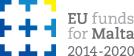 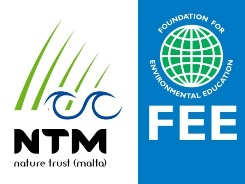 REFERENCE NUMBER:ERDF.05.121 – Tender 009ERDF.05.121 – Tender 009Tender for Plastering, Painting, Tile-laying, the Manufacture, Supply, Delivery and Installation of Aluminum Apertures, and a Garage Door, Joinery/Woodworks (Internal Timber Doors And Fire Doors), and a Spiral Staircase as part of ERDF Project ERDF.05.121 – Wildlife Rehabilitation CentreTender for Plastering, Painting, Tile-laying, the Manufacture, Supply, Delivery and Installation of Aluminum Apertures, and a Garage Door, Joinery/Woodworks (Internal Timber Doors And Fire Doors), and a Spiral Staircase as part of ERDF Project ERDF.05.121 – Wildlife Rehabilitation CentreTender for Plastering, Painting, Tile-laying, the Manufacture, Supply, Delivery and Installation of Aluminum Apertures, and a Garage Door, Joinery/Woodworks (Internal Timber Doors And Fire Doors), and a Spiral Staircase as part of ERDF Project ERDF.05.121 – Wildlife Rehabilitation CentreDate Published:Friday 17 July 2020Deadline for Submission:Monday 7th September 2020at 12:00am CET/CESTTender Opening:Monday 7th September 2020At 12:00am CET/CESTIMPORTANTIMPORTANTIMPORTANTNature Trust MaltaContact details (c/o Xrobb l-Għaġin Nature Park and Sustainable Development Centre, Triq Xrobb l-Għaġin, Marsaxlokk, Malta, (+356) 21313150, info@naturetrustmalta.org)Nature Trust MaltaContact details (c/o Xrobb l-Għaġin Nature Park and Sustainable Development Centre, Triq Xrobb l-Għaġin, Marsaxlokk, Malta, (+356) 21313150, info@naturetrustmalta.org)Nature Trust MaltaContact details (c/o Xrobb l-Għaġin Nature Park and Sustainable Development Centre, Triq Xrobb l-Għaġin, Marsaxlokk, Malta, (+356) 21313150, info@naturetrustmalta.org)1. General Instructions1. General Instructions1.1In submitting a tender, the tenderer accepts in full and in its entirety, the content of this tender document, including subsequent Clarifications issued by the Non-Governmental Organisation (NGO), whatever the economic operator’s own corresponding conditions may be, which through the submission of the tender is waived. Tenderers are expected to examine carefully and comply with all instructions, forms, contract provisions and specifications contained in this tender document. These Instructions to Tenderers complement the General Rules Governing Tenders for NGOs Version 1.0.No account can be taken of any reservation in the tender in respect of the procurement documents; any disagreement, contradiction, alteration or deviation shall lead to the tender offer not being considered any further. Prospective tenderers must submit their offer by depositing it in the tender box, located at Xrobb l-Għaġin Nature Park and Sustainable Development Centre, Triq Xrobb l-Għaġin, Marsaxlokk, Malta. Prospective tenders take full responsible to submit their offer by the set tender submission deadline.Note: Where in this tender document a standard is quoted, it is to be understood that the Contracting Authority will accept equivalent standards. However, it will be the responsibility of the respective bidders to prove that the standards they quoted are equivalent to the standards requested by the Contracting Authority.The Estimated Procurement Value in terms of Contracts Circular N° 15/2019 is 174,000.00 plus VAT.In submitting a tender, the tenderer accepts in full and in its entirety, the content of this tender document, including subsequent Clarifications issued by the Non-Governmental Organisation (NGO), whatever the economic operator’s own corresponding conditions may be, which through the submission of the tender is waived. Tenderers are expected to examine carefully and comply with all instructions, forms, contract provisions and specifications contained in this tender document. These Instructions to Tenderers complement the General Rules Governing Tenders for NGOs Version 1.0.No account can be taken of any reservation in the tender in respect of the procurement documents; any disagreement, contradiction, alteration or deviation shall lead to the tender offer not being considered any further. Prospective tenderers must submit their offer by depositing it in the tender box, located at Xrobb l-Għaġin Nature Park and Sustainable Development Centre, Triq Xrobb l-Għaġin, Marsaxlokk, Malta. Prospective tenders take full responsible to submit their offer by the set tender submission deadline.Note: Where in this tender document a standard is quoted, it is to be understood that the Contracting Authority will accept equivalent standards. However, it will be the responsibility of the respective bidders to prove that the standards they quoted are equivalent to the standards requested by the Contracting Authority.The Estimated Procurement Value in terms of Contracts Circular N° 15/2019 is 174,000.00 plus VAT.1.2The subject of this tender is the provision of the following works:plastering services, painting services, tiling laying services, manufacture, delivery, supply and installation of aluminium apertures (including garage door), manufacture, delivery, supply and installation of internal timber doors and fire doorsSpiral staircaserelated to the Wildlife Rehabilitation Centre to be established at Xrobb l-Għaġin, as part of ERDF.05.121 – WILDLIFE REHABILITATION CENTREThe subject of this tender is the provision of the following works:plastering services, painting services, tiling laying services, manufacture, delivery, supply and installation of aluminium apertures (including garage door), manufacture, delivery, supply and installation of internal timber doors and fire doorsSpiral staircaserelated to the Wildlife Rehabilitation Centre to be established at Xrobb l-Għaġin, as part of ERDF.05.121 – WILDLIFE REHABILITATION CENTRE1.3The place of acceptance of the services shall be the still unrestored part of the ex-Deutsche Welle radio relay station at Xrobb l-Għaġin Natural Park, the time-limits for the execution of the contract shall be three years from last date of signature on contract, and the INCOTERM2010 applicable shall be Delivery Duty Paid (DDP).The place of acceptance of the services shall be the still unrestored part of the ex-Deutsche Welle radio relay station at Xrobb l-Għaġin Natural Park, the time-limits for the execution of the contract shall be three years from last date of signature on contract, and the INCOTERM2010 applicable shall be Delivery Duty Paid (DDP).1.4This is a unit-price contract.This is a unit-price contract.1.5This call for tenders is being issued under an open procedure.This call for tenders is being issued under an open procedure.1.6The beneficiary of this tender is Nature Trust – FEE Malta.The beneficiary of this tender is Nature Trust – FEE Malta.1.7This tender is not a reserved contract.This tender is not a reserved contract.2. Timetable2. Timetable2.3. Lots3. Lots3.1This tender is not divided into lots, and tenders must be for the whole of quantities indicated. Tenders will not be accepted for incomplete quantities.This tender is not divided into lots, and tenders must be for the whole of quantities indicated. Tenders will not be accepted for incomplete quantities.4.14. Variant SolutionsVariant solutions are not permissible.4. Variant SolutionsVariant solutions are not permissible.5. Financing5. Financing5.1The project is co-financed by the European Union/Government of Malta, in accordance with the rules of European Regional Development Fund (ERDF) Operational Programme 1 - Co-financing rate: 80% European Union; 20% National FundsThe project is co-financed by the European Union/Government of Malta, in accordance with the rules of European Regional Development Fund (ERDF) Operational Programme 1 - Co-financing rate: 80% European Union; 20% National Funds5.2    The Contracting Authority of this tender is Nature Trust MaltaThe Contracting Authority of this tender is Nature Trust Malta6. Clarification Meeting/Site Visit/Workshop6. Clarification Meeting/Site Visit/Workshop6.1A clarification meeting/site visit will be held on the date and time indicated in Clause 2, at Xrobb l-Għaġin Nature Park to answer any questions on the tender document which have been forwarded in writing, or are raised during the same meeting. Minutes will be taken during the meeting, and these (together with any clarifications in response to written requests which are not addressed during the meeting) shall be posted online on the NGOs website as a clarification note as per Clause 6.1 of the General Rules Governing Tendering for NGOs (version 1.0). Meetings between economic operators and the NGO, other than that provided in this clause during the tendering period are not permitted. A clarification meeting/site visit will be held on the date and time indicated in Clause 2, at Xrobb l-Għaġin Nature Park to answer any questions on the tender document which have been forwarded in writing, or are raised during the same meeting. Minutes will be taken during the meeting, and these (together with any clarifications in response to written requests which are not addressed during the meeting) shall be posted online on the NGOs website as a clarification note as per Clause 6.1 of the General Rules Governing Tendering for NGOs (version 1.0). Meetings between economic operators and the NGO, other than that provided in this clause during the tendering period are not permitted. 7. Selection and Award Requirements7. Selection and Award RequirementsIn order to be considered eligible for the award of the contract, economic operators must provide evidence that they meet or exceed certain minimum criteria described hereunder.In order to be considered eligible for the award of the contract, economic operators must provide evidence that they meet or exceed certain minimum criteria described hereunder.(A) Eligibility Criteria(A) Eligibility Criteria(i)(ii)No Bid Bond is required.(Note 1)Declare agreement, conformity and compliance with the provisions of the Statement on Conditions of Employment by completing and submitting the form with title Statement on Conditions of Employment. (iiii)(iv)Power of Attorney (if applicable) (Note 2A)Information re Joint Venture/Consortium (Note 2A)(B) Exclusion (including Blacklisting) and Selection Criteria – information to be submitted through the completion of the following declaration forms: (B) Exclusion (including Blacklisting) and Selection Criteria – information to be submitted through the completion of the following declaration forms: (i)Data Concerning the economic operator to be submitted by filling Part II of the European Single Procurement Document (ESPD). Part II (2A.1 till 2A.13.1) of the ESPD seeks background information about the economic operator. (Note 2A)To be filled in by all bidders(ii)Part II A Reference 2A.14 till 2A16.6 need only be filled in if the procurement is Reserved. (Note 2A)Not applicable for the present tender(iii)Part II A Reference 2A.17 till 2A.17.3 need only be filled in when the economic operator is part of a group, consortium, joint venture or similar. (Note 2A)To be filled in if applicable(iv)Part II A Reference 2A.18 need only be filled where the tender is divided into lots. (Note 2)Not applicable for the present tender(v)Data concerning exclusion grounds to be submitted by filling Part III of the European Single Procurement Document (ESPD). (Note 2A)To be filled in by all biddersEconomic Operators must declare that they meet the minimum criteria established hereunder by filling Part IV of the European Single Procurement Document (ESPD). If no Selection Criteria is requested by the Contracting Authority, the relevant part of the ESPD is to be left blank. (Note 2A)a) Suitability (Note 2A)Not applicable for the present tenderb) Financial and Economic Standing(Note 2A)Not applicable for the present tenderc) Technical and Professional Ability(Note 2A)d) Quality Assurance Schemes and Environmental Management Standards(Note 2A)Not applicable for the present tender(vii)       Concluding statements to be submitted by filling Part VI of the European   Single Procurement Document (ESPD). (Note 2A) To be filled in by all bidders(C) Technical Specifications(C) Technical SpecificationsTenderer’s Technical Offer in response to specifications. (Note 3)Key Experts Form, the Statement of Exclusivity and Availability Form, the Self-declaration form for Key Experts (relating to public employees) and CVs (Note 2A)Such documentation is required in respect of the following:Warranted Architect in terms of the Periti Act (Chapter 390)Person trained and approved by the supplier / manufacturer of the Epoxy Resin Flooring to be used for the laying of such flooringLiterature as per Form marked ‘Literature List’ to be submitted with the Technical offer at tendering stage. Alternatively, an Economic Operator can quote a reference number under which he/she has already supplied items so that there would be no need to submit literature. No changes to the information provided in the Literature submitted will be allowed. Literature submitted shall be rectifiable only in respect of any missing documents. (Note 2B)(D) Financial Offer(D) Financial Offer(i)(ii)The Tender Form and Tenderer’s Declaration are to completed and submitted with the offer; a separate Tender Form is to be submitted for each option tendered, each form clearly marked ‘Option 1’, ‘Option 2’ etc.; (Note 3)A financial offer is to be submitted by filling in Financial Bid Form, and is to be calculated on the basis of Delivered Duty Paid (DDP)2010 (Grand Total) for the works tendered.(Note 3)Notes to Clause 7:1. Tenderers will be requested to clarify/rectify, within five (5) working days from notification, the tender guarantee only in the following four circumstances: incorrect validity date, and/or incorrect value, and/or incorrect addressee and incorrect name of the bidder. Rectification in respect of the Tender Guarantee (Bid Bond) is free of charge.2. A) Tenderers will be requested to either clarify/rectify any incorrect and/or incomplete documentation, and/or submit any missing documents within five (5) working days from notification.      B) Tenderers will be requested to rectify/submit only missing documents within five (5) working days from notification. No changes to the information provided in the Literature submitted will be allowed. Literature submitted shall be rectifiable only in respect of any missing information.All Rectifications are free of charge.3. No rectification shall be allowed. Only clarifications on the submitted information may be requested.Notes to Clause 7:1. Tenderers will be requested to clarify/rectify, within five (5) working days from notification, the tender guarantee only in the following four circumstances: incorrect validity date, and/or incorrect value, and/or incorrect addressee and incorrect name of the bidder. Rectification in respect of the Tender Guarantee (Bid Bond) is free of charge.2. A) Tenderers will be requested to either clarify/rectify any incorrect and/or incomplete documentation, and/or submit any missing documents within five (5) working days from notification.      B) Tenderers will be requested to rectify/submit only missing documents within five (5) working days from notification. No changes to the information provided in the Literature submitted will be allowed. Literature submitted shall be rectifiable only in respect of any missing information.All Rectifications are free of charge.3. No rectification shall be allowed. Only clarifications on the submitted information may be requested.8.18. Tender Guarantee (Bid bond)No tender guarantee (bid bond) is required.8. Tender Guarantee (Bid bond)No tender guarantee (bid bond) is required.9. Criteria for Award9. Criteria for Award9.1The sole award criterion will be the price. The contract will be awarded to the tenderer submitting the cheapest priced offer satisfying the administrative and technical criteria.The sole award criterion will be the price. The contract will be awarded to the tenderer submitting the cheapest priced offer satisfying the administrative and technical criteria.These conditions amplify and supplement, if necessary, the General Conditions governing the contract. Unless the Special Conditions provide otherwise, those General Conditions remain fully applicable. The numbering of the Articles of the Special Conditions is not consecutive but follows the numbering of the Articles of the General Conditions. Other Special Conditions should be indicated afterwards.For the purposes of contracts issued by NGOs, the term ‘approval from the Central Government Authority’ shall be substituted by the term ‘approval by the Head responsible for that NGO’; Furthermore, any references to the Contracting Authority throughout the General Conditions shall be deemed to be referring to the NGO responsible for that procurement.Article 2: Law and language of the ContractThe Laws of Malta shall apply in all matters not covered by the provisions of the contract.The language used shall be English.Article 3: Order of Precedence of Contract DocumentsThe contract is made up of the following documents, in order of precedence:(a) the Contract;	(b) the Special Conditions;	(c) the General Conditions;	(d) the Contracting Authority’s technical specifications and design documentation;(e) the Contractor’s technical offer, and the design documentation (drawings);	(f) the bill of quantities/financial bid (after arithmetical corrections)/breakdown;	(g) the tender declarations in the Tender Response Format;	(h) any other documents forming part of the contract.Addenda have the order of precedence of the document they are modifying.Article 4: CommunicationsAny communication shall be carried out with:Nature Trust Malta, c/o Xrobb l-Għaġin Nature Park and Sustainable Development Centre, Triq Xrobb l-Għaġin, Marsaxlokk, Malta Email: info@naturetrustmalta.orgCommunications shall preferably be carried out by email.Article 5: Supervisor in charge and Supervisor's RepresentativeAs per General conditionsWithout prejudice to the General Conditions, any to any other reference in the present tender document, the Supervisor shall refer to:the Architect and Civil Engineer in charge with regards to the works related to the plastering, painting and tiling. The person/s designated in writing by the Project Leader and/or Project Manager for any other task.Article 8: Supply of DocumentsPrior to the commencement of works, the Contractor shall provide the Contacting Authority with:A report detailing the Health and Safety Assessment, including risk mitigation measures to be adopted, for the carrying out of the necessary works for the tender implementation up to commissioning. Vide Section 4, Sub/Section 4.3, Article 1.4.During project implementation, the Contractor shall provide the Contracting Authority with documentation concerning the following:Accompanying each invoice (with the exception of the invoice relative to pre-financing), a report, certified by the Contractor’s architect detailing the works in respect of which the invoice is being issued. Such a report shall attest the quality of works and materials as being in line with the applicable standards as defined in Section 4 of the present Tender Document, providing substantiating documents in the form of tests, certificates and photographs. Without prejudice, to the generality of the above, inter alia, any measurement shall be accompanied by photo/s showing the measurements being taken, and the relevant dimension/ measurement being according to the specification outlined in Section 4. Each photo shall show the date when it was taken. No payment will be effected unless such a comprehensive report is provided and approved by the Contracting Authority. The Contracting Authority may seek as many revisions as necessary to such report/s.Article 10: Assistance with Local RegulationsAs per General Conditions.Article 11: The Contractor’s ObligationsWithout prejudice to the General Conditions, the Contractor shall be bound with the following obligations: The contractor binds himself to adhere to the conditions imposed in the Planning Permit, that is, the approved drawings, document and conditions imposed in Planning Permit PA NO/1659/17 and PA No / 1660/17 as approved by the Planning Authority.Submission of the programme of performance of the contract as mentioned in Article 11.9 of the General Conditions.Provide any drawings identified in Article 8 of these Special Conditions, if applicable.During the execution of the contract, any communication, including any documents and/or drawings shall be submitted to the Supervisor by email. The Supervisor shall review the relevant communication internally and reply in writing. Article 13: Performance GuaranteeThe Contractor shall, within 15 calendar days of receipt of the contract, sign and date the contract and return it together with a copy of the Performance Guarantee. The copy of the Performance Guarantee forwarded to the Central Government Authority is to be endorsed by the Contracting Authority prior to submission. The Contractor is therefore obliged to forward the original Performance Guarantee to the Contracting Authority. The amount of the guarantee shall be 4% where the amount of the total contract value is between €10,000 and €500,000 exclusive of VAT, and 10% where the amount of the total contract value is €500,000 or above.The performance guarantee shall be in the format given in Section 5 and shall be provided in the form of a bank guarantee. It shall be issued by a bank in accordance with the eligibility criteria applicable for the award of the contract.The performance guarantee shall be released as per Article 13.9 of the General Conditions.Article 14: InsuranceAs per general conditionsArticle 15: Performance Programme (Timetable)The Contractor/s shall complete the relevant work as follows:Plastering, painting and tiling – within two (2) months from the order to start such works.All doors and windows, including internal and external, as well as garage door within one (1) month from the order to install.It is envisaged that such orders will be provided in Q1 2021.Article 17: Contractor’s Drawings/DiagramsAs per Article 8 of these Special ConditionsArticle 18: Tender PricesAs per General ConditionsArticle 22: Interference with TrafficN/AArticle 25: Demolished MaterialsAs per General ConditionsArticle 26: DiscoveriesAs per General Conditions Article 28: Soil StudiesN/AArticle 30: Patents and LicencesAs per General ConditionsArticle 31: Commencement DateThe commencement date for the performance of the contract shall be construed to read as follows:Plastering, painting and tiling – the date of the order to start such works.All doors and windows, including internal and external, as well as garage door the date of the order to install.Article 32: Period of Execution of TasksWorks under all lots shall be carried out within three the timeframes as outlined in Article 15 above.Article 34: Delays in ExecutionA daily penalty of 1/1000 of the contract price per day’s delay up to a limit of 20% of the total contract price.Article 35: Modification to the ContractAs per general ConditionsArticle 37: Work RegisterAs per general ConditionsArticle 38: OriginAs per general conditionsArticle 39: Quality of Works and MaterialsNo preliminary technical acceptance is envisaged. Quality of works and materials shall be certified by the Contractor’s architect as being in line with the applicable standards as defined in Section 4 of the present Tender Document, providing substantiating documents in the form of tests, certificates and photographs. Without prejudice, to the generality of this clause, interalia, any measurement shall be accompanied by photo/s showing the measurements being taken, and the relevant dimension/ measurement being according to the specification outlined in Section 4. Each photo shall show the date when it was taken. No payment will be effected unless such a comprehensive report is provided by the Contractor and approved by the Contracting Authority. The Contracting Authority may seek as many revisions as necessary to such report/s.Without prejudice, the Supervisor may reject and/or approve the quality of works taking into consideration any certification provided, any results from tests mandated by the said specifications or requested by the Architect and Civil Engineer in charge, or any inspection carried out. The decision by the Supervisor shall be final.Any rejection shall cause the contractor to re-do the defaulting works, at no additional cost to the Contracting Authority. Article 40: Inspection and TestingThe Supervisor has the right to request tests relative to the specifications below as necessary. Any test shall be carried out by the Contractor at no additional charge to the Contracting Authority.Article 42: Ownership of Plants and MaterialsAs per General ConditionsArticle 43: Payments: General PrinciplesAs per General Conditions43.6 Invoices are to be accompanied by the a report, signed by the Contractor’s architect as being in line with the applicable standards as defined in Section 4 of the present Tender Document. Such report shall include substantiating documents in the form of tests, certificates and photographs. Without prejudice, to the generality of this clause, interalia, any measurement shall be accompanied by photo/s showing the measurements being taken, and the relevant dimension/ measurement being according to the specification outlined in Section 4. Each photo shall show the date when it was taken. No payment will be effected unless such a comprehensive report is provided and approved by the Contracting Authority. The Contracting Authority may seek as many revisions as necessary to such report/s.As per General Conditions.Article 44: Pre-financingThe Contractor must request a pre-financing for operations connected with the execution of the works, as a lump sum advance enabling him to meet expenditure resulting from the commencement of the contract. Such pre-financing shall be established at 30% of the contract award. The Contractor shall provide the Contracting Authority with a pre-financing guarantee for the value of the said pre-financing, within 30 days from the last signature of contract. Such a guarantee shall be issued by a bank as per template provided by the Contracting Authority.The pre-financing guarantee shall be released as per General Conditions.Article 45: Retention MoniesNot applicableArticle 46: Price RevisionNo price revision is possible.Article 47: MeasurementWithout prejudice to the General Conditions, the Supervisor measure the works in the presence of the Contractor or his representative. The measurement of works shall be carried out on a date agreed by the Contractor and the Supervisor using standard measuring equipment. The unit/s used shall be those specified in the Financial Bid Form/Bill of Quantities.Article 48: Interim PaymentsAs per General ConditionsArticle 50: Delayed PaymentsThe Contracting Authority shall endeavour to pay the contractor sums due within 60 days of the date on which an admissible payment is registered, in accordance with Article 43 of these Special Conditions. This period shall begin to run from the approval of these documents by the competent department referred to in Article 43.1 of these Special Conditions. These documents shall be approved either expressly or tacitly, in the absence if any written reaction in the 30 days following their receipt accompanied by the requisite documents.Without prejudice to the above, the Contracting Authority shall not be liable for any delays, and the Contractor shall NOT claim any late-payment interest or otherwise.Article 53: End DateThe Project ERDF 05.121 WILDLIFE REHABILITATION CENTRE is scheduled to be completed by on 31 March 2021.Without prejudice, the Contractor is bound by the timeframes established in as per Article 15 of these Special Conditions.Article 56: Partial AcceptanceNot ApplicableArticle 57: Provisional AcceptanceWithout prejudice to the General Conditions, the Contracting authority will:Issue a provisional acceptance certificate for each sperate bill, following the certification of works for that category by the Supervisor.If applicable, the certification indicated in the above sub-clause 1 shall only be issued after the relevant tests have been carried out, and the Supervisor has deemed the results as satisfactory. If applicable, the certification indicated in the above sub-clause 1 shall only be issued after the Contractor has provided the Contracting Authority with a properly documented report and the Project Manager and Supervisor have confirmed that items are in line with the technical specifications.Article 58: Maintenance ObligationsAs per General Conditions58.6 Not Applicable58.7 The Maintenance period shall be as follows:With regards to plastering, painting and tile laying, the maintenance period shall be for 365 days from provisional acceptance as per General ConditionsWith regards to the doors (including garage door, internal doors and fire doors) and windows, the maintenance period shall be construed as the warranty for parts and labour, and shall run for two years from the date of partial acceptance. Article 66: Dispute Settlement by LitigationIf no settlement is reached within 120 days of the start of the amicable dispute-settlement procedure, each Party may seek:either a ruling from a national court, oran arbitration ruling, in the case where the parties, i.e. the Contracting Authority and the Contractor, by agreement decide to refer the matter to arbitration.Article 70: Further Additional ClausesThe Contractor shall provide a warranty of two years for the following (lots indicated in brackets): all external aluminium doorsall external aluminium windowsgarage doorall internal doors and fire-rated doorsspiral StaircaseNote: Where in this tender document a standard is quoted, it is to be understood that the NGO will accept equivalent standards. However, it will be the responsibility of the respective bidders to prove that the standards they quoted are equivalent to the standards requested by the NGO.SilicateAcryl-SiliconeUnitCompressive Strength≥ CS III≥ CS IIIMPaVapour Diffusion≤ 140≤ 190µWater AbsorptionW2W2Kg/(m2.h 0.5)Air Strata Equivalent≤ 1.5≤ 1.5mKuenzle Factor≤ 0.1≤ 0.1Kg/(m.h 0.5)Resistance to Powder Flaking ≥ 600≥ 600hoursColour Fastness≥ 600≥ 600hoursCharacteristicStandardLimiting ValueUnitCategoryISO 13006BIaNALength and WidthThicknessStraightness of EdgesRectangularityFlatnessISO 10545-2+/- 0.6+/- 5+/- 0.5+/- 0.6+/- 0.5%%%%%Water AbsorptionISO 10545-3≤ 0.5%Breaking Strength for tiles < 7.5mm thickISO 10545-4≥ 700NBreaking Strength for tiles > 7.5mm thickISO 10545-4≥ 1300NModulus of RuptureISO 10545-4≥ 35N/mm2Deep Abrasion (Unglazed)ISO 10545-6≤ 175mm3Surface Abrasion (Glazed)ISO 10545-7VPEISurface Hardness (Unglazed)Surface Hardness (Glazed)EN 101≥ 6≥ 5MOHS ScaleThermal linear Expansion CoefficientISO 10545-8≤ 9MK-1 (200C to 1000C)Thermal Shock ResistanceISO 10545-9No Alteration10 cycles from 1050C to 150CResistance to Chemical AttackISO 10545-13GA - No Visible EffectClassResistance to Staining (Glazed)ISO 10545-14≥ 3ClassResistance to Staining (Unglazed)Internal Stains removable with hot waterResistance to Light (UV)ISO 10545-16No ChangeNASurface Slip  Resistance (Unglazed)DIN 51130≥ R9 (low static friction)FactorCharacteristicStandardLimiting ValueUnitWet barefoot Slip resistance value - HighDIN 51097A + B + C (> 240)FactorCharacteristicStandardLimiting ValueUnitCategoryISO 13006BIIINALength and WidthThicknessStraightness of EdgesRectangularityFlatnessISO 10545-2+/- 0.5+/- 10+/- 0.3+/- 0.5+/- 0.5%%%%%Water AbsorptionISO 10545-3≤ 18%Modulus of Rupture < 7.5mm thickISO 10545-4≥ 12N/mm2Modulus of Rupture > 7.5mm thickISO 10545-4≥ 15N/mm2Breaking Strength for tiles < 7.5mm thickISO 10545-4≥ 200NBreaking Strength for tiles > 7.5mm thickISO 10545-4 ≥ 600NSurface Abrasion (Glazed)ISO 10545-7IIPEISurface HardnessEN 101≥ 3MOHS ScaleThermal linear Expansion CoefficientISO 10545-8≤ 9MK-1 (200C to 1000C)Thermal Shock ResistanceISO 10545-9No Alteration10 cycles from 1050C to 150CResistance to Chemical AttackISO 10545-13GBminClassResistance to Staining (Glazed)EN 122≤ 3Class